HRVATSKI ZAVOD ZA ZAPOŠLJAVANJEPODRUČNI URED SISAK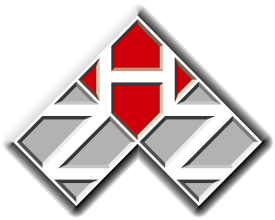 P.P. 37,   Kralja Tomislava 15	, 44 000 Sisak    Telefon: 044/659-100 • Fax: 044/659-134OIB: 91547293790  • E-mail: hzz.sisak@hzz.hr  •  URL: http:// www.hzz.hrPOZIVHrvatski zavod za zapošljavanje, Područni ured Sisak u suradnji s Općinom Lekenik poziva sve zainteresirane: poslodavce, poslovne partnere i suradnike, nezaposlene osobe s poduzetničkom idejom na predstavljanje Mjera aktivne politike zapošljavanja za 2019. godinu iz nadležnosti Hrvatskog zavoda za zapošljavanjedana 5. veljače u 12:00 sati u Hrvatskom domu Lekenik (dvorana na katu). Mjere aktivne politike zapošljavanja: potpore za zapošljavanje,1.1. potpore za zapošljavanje za stjecanje prvog radnog      iskustva/pripravništvo      potpore za usavršavanje,potpore za samozapošljavanje,obrazovanje nezaposlenih,osposobljavanje na radnom mjestu,stručno osposobljavanje za rad bez zasnivanja radnog odnosa,           6.1. osposobljavanje za stjecanje odgovarajućeg radnog iskustvajavni rad,potpore za očuvanje radnih mjesta,8.1. potpore za očuvanje radnih mjesta u sektoru proizvodnje tekstila, odjeće, obuće, kože i drva stalni sezonac.Za  dodatne informacije javite se u HZZ-PU Sisak - Andrija Mažić, 044 659119.                                                                 Hrvatski zavod za zapošljavanje                                                                         Područni ured Sisak    